В адрес агентства молодежной политики и реализации программ общественного развития Красноярского края поступила информация 
от Федерального агентства по делам молодежи (далее – Росмолодежь) 
о проведении Всероссийского конкурса молодежных проектов среди физических лиц  «Росмолодежь.Гранты 2 сезон» (далее – грантовый конкурс).Прием заявок на грантовый конкурс осуществляется с 16:00 05.08.2022 до 16:00 22.08.2022 для граждан Российской Федерации от 14 до 35 лет включительно в автоматизированной информационной системе «Молодежь России» на сайте https://grants.myrosmol.ru/events  (далее – АИС «Молодежь России).Размер гранта, на который может претендовать потенциальный участник, составляет от 5 000 рублей до 1 000 000 рублей.Номинации конкурса: занятость, развитие малых территорий, межкультурное сотрудничество, противодействие экстремизму, работа 
с людьми с ограниченными возможностями здоровья, экология, студенчество, творчество, культура, образование, семейные ценности, туризм, спорт и здоровый образ жизни, историческая память, медиа, добровольчество, профилактика негативного поведения.Разрешенными направлениями расхода гранта являются:оплата работ, услуг, в том числе услуг связи, транспортных услуг, коммунальных и эксплуатационных услуг, арендной платы за пользование имуществом (за исключением земельных участков и других обособленных природных объектов), работ и услуг по содержанию имущества 
(за исключением расходов на ремонт) и прочих работ и услуг, соответствующих целям предоставления гранта (за исключением расходов, связанных с оплатой услуг руководителя и команды проекта);приобретение нефинансовых активов, в том числе основных средств 
(за исключением расходов на приобретение недвижимого имущества (включая земельные участки), капитальное строительство, приобретение транспортных средств), нематериальных активов и материальных запасов. Росмолодежь на сайте https://fadm.gov.ru/:до 29.08.2022 размещает информацию о количестве поступивших заявок;до 28.09.2022 принимает решение о допуске / отклонении заявок;до 16.10.2022 оценивает заявки в заочном формате и публикует результаты грантового конкурса.Для участия в грантовом конкурсе потенциальный участник на сайте АИС «Молодежь России»:регистрируется в системе;в разделе «Проекты» заполняет обязательные поля проекта;в разделе «Мероприятия» подает заявку на Всероссийский конкурс молодежных проектов среди физических лиц  «Росмолодежь.Гранты 2 сезон», прикрепив заполненный проект из раздела «Проекты», видеоролик-презентацию длительностью до 3 минут.В рамках грантового конкурса Красноярскому краю доведена квота 
по объему поданных заявок от региона в количестве 370 единиц. В связи 
с высокой значимостью грантового конкурса, а также с целью увеличения охвата целевой аудитории прошу:оказать содействие в проведении регулярной информационной кампании грантового конкурса в рамках курируемых направлений деятельности, в том числе с освещением возможности прохождения молодыми людьми обучения навыкам социального проектирования 
на платформе «Академия Росмолодежь.Гранты» на сайте https://academy.myrosmol.ru/;привлечь потенциальных участников и подать не менее 3 заявок 
от каждого муниципального образования края.Контактные телефоны по вопросам участия в конкурсе:отдел грантовой поддержки Росмолодежи 8-495-668-80-08 (доб. 2).Разанен Анастасия Александровна8-391-223-89-33razanen@futureagency.ru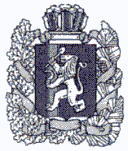 АГЕНТСТВОМОЛОДЕЖНОЙ ПОЛИТИКИИ РЕАЛИЗАЦИИ ПРОГРАММОБЩЕСТВЕННОГО РАЗВИТИЯКРАСНОЯРСКОГО КРАЯМира пр., 110, а/я 11, г. Красноярск, 660009Телефон: (391) 223-89-10E-mail: priem@futureagency.ruИНН/КПП 2466231381/246601001ОКПО 67640884 ОГРН 1102468034350[МЕСТО ДЛЯ ШТАМПА]От ________________________________________О проведении 2 сезона грантового конкурса РосмолодежиГлавам городских округов, муниципальных районов, муниципальных округов Красноярского края С уважением,руководитель агентстваС уважением,руководитель агентстваД.А. Антонов    [МЕСТО ДЛЯ ПОДПИСИ]